News Release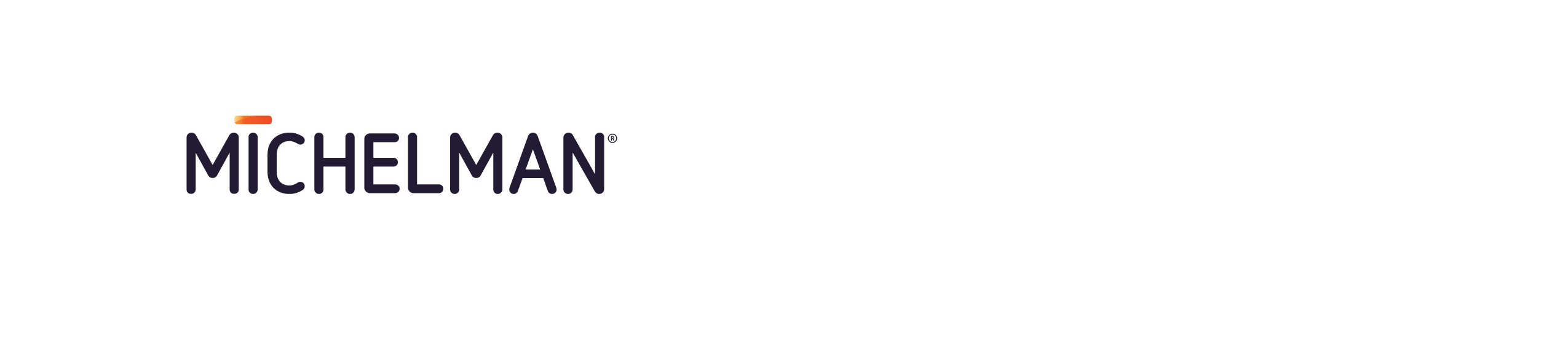 FOR IMMEDIATE RELEASE							MIC1535 Michelman Spotlighting Mold Release Solutions for Composite Wood Panel Manufacturersat 2015 EWTA Info Fair CINCINNATI, OH (October 8, 2015) – Michelman will feature a selection of its popular composite wood panel mold release agents, as well as a modular duplex blending and application system at the 2015 EWTA Info Fair Supplier Exhibition. Michelman will be exhibiting in Booth #8 at the event which is being held October 17-19, 2015, in Coeur d’Alene, Idaho.  Michelman’s Michem® Wood Release brand mold release agents are used by manufacturers of pMDI as well as conventional resin-based composite wood panels. Michem Wood Release 7010 is a solution for urea-formaldehyde, phenol-formaldehyde and melamine-formaldehyde resin based composite wood products including medium density fiberboard (MDF), oriented strand board (OSB), particle board (PB), laminated strand lumber (LSL), and laminated strand board (LSB). Use of Michem Wood Release 7010 increases process efficiency by improving mat integrity and limiting carbon buildup on the platen and belt surfaces.Michelman will also spotlight two unique solutions that are applied directly to belts and platen, keeping them clean and productive. Michem Wood Release 3001A is a belt coating that continuously seals the surface of the steel belt, eliminating buildup “bronzing” over time. This conditioning effect provides a cleaner, smoother surface, reduces the frequency of belt cleaning, and allows even heat distribution for cleaning. Michem Wood Release 9004 is a platen coating that acts as a metal sealer. It imparts a low COF to seal the surface of the platen, produces a cleaner surface, and reduces the frequency of cleanings. It also provides a smoother board surface over time, requiring less sanding.New at this year’s show will be Michelman’s MWR-100, a modular duplex blending system that precisely dilutes and applies Michelman’s release agents. Diluting allows a constant flow rate to the spray bar insuring a consistent, uninterrupted spray pattern. The system is available in a stacked or single skid configuration, with different skid flow rates available.  About MichelmanMichelman is a global developer and manufacturer of environmentally friendly advanced materials for industry, offering solutions for the coatings, printing & packaging and industrial manufacturing markets. The company’s surface modifiers, additives and polymers are used by leading manufacturers around the world to enhance performance attributes and add value in applications including wood and floor care products, metal and industrial coatings, paints, varnishes, inks, fibers and composites. Michelman is also well-known as an innovator in the development of barrier and functional coatings, as well as digital printing press primers that are used in the production of consumer and industrial packaging and paper products, labels, and commercially printed materials. Michelman serves its customers with production facilities in North America, Europe and Asia, product development and technical service centers in several major global markets, and a worldwide team of highly trained business development personnel.###Client Contacts: In the Americas:				Ms. Christy RandolphMarketing Associate      		christyrandolph@michelman.com+1 513 794 4225In Europe:Ms. Valerie Marx
Marketing Associatevaleriemarx@michelman.com
+352 26 39 44 36In Asia:Ms. Erica LiaoMarketing Associateericaliao@michelman.com+86 21 2098 6880 x8002Agency Contact:Mr. Jeffry CaudillGingerquill, Inc.Presidentjcaudill@gingerquill.com+1 513 448 1140Michelman Global Headquarters9080 Shell RoadCincinnati, OH  45236+1 800 333 1723 (US & Canada)+1 513 793 7766 (Worldwide)+1 513 793 2504 (Fax)michelman.com michelman.com.cn